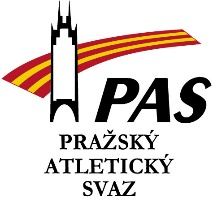 Profil (název funkce) pražského atletického svazujméno a příjmení:    Radek Bártldatum narození:26.9.1974oddílová/ klubová příslušnost:SK Aktis Prahapozice ve sportovních organizacích:zakladatel a od vzniku (r.2000) předseda SK Aktis Praha, od roku 1997 trenér atletiky, učitel TV na gymnáziu 2001–2017, od 10.12. 2009 člen výboru PAS jako předseda komise mládeže, člen Komise pro kluby a oddíly při ČAS 2001-2003, od roku 2021 vedoucí trenér SpSAktivní kariéra od roku 1985 do současnosti, hlavní disciplína skok o tyči.vzdělání:FTVS UK – obor tělesná výchova a sport, specializace atletika – trenér 1. třídypracovní cíle na pozici PRAŽSKÉHO ATLETICKÉHO SVAZU:vytvářet optimální podmínky pro rozvoj mladých atletů v našem oddílekontakty:mob.:	+420603981455mail:	skaktis@seznam.cz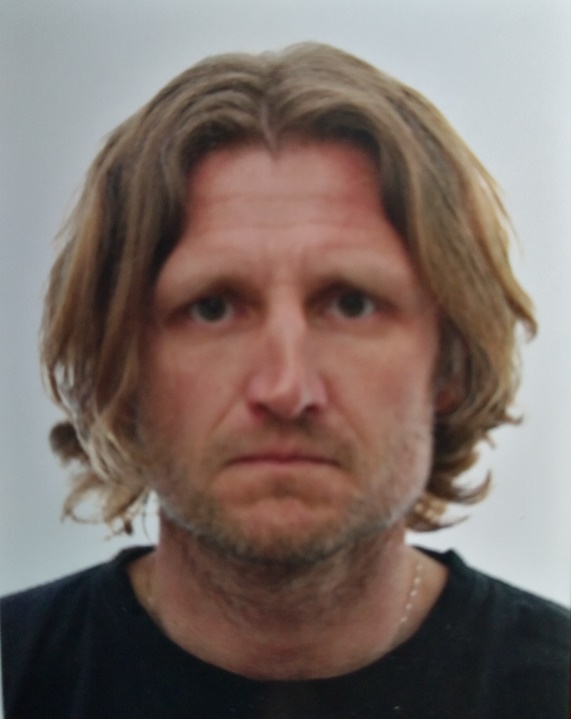 